Хлібодарівська ЗОШ І – ІІІ стБінарний урокісторії України та української мови з інтеграцією алгебри і технології.Історія – Івасенько Н.ПУкраїнська мова – Бойко Р.МАлгебра – Цой І.ФТехнологія – Барабаш О.ОТема уроку: Архітектура та містобудування. Образотворче та декоративно – ужиткове мистецтво (історія)Означення узгоджені і неузгоджені (українська мова).Створення електронного конспекту   засобами  графічного редактора,  вбудованого  в програму Microsoft Word (технологія)Тотожні перетворення раціональних виразів (алгебра)Мета уроку :Навчальна:З історії: охарактеризувати стан розвитку української архітектури та містобудування, образотворчого та декоративно-ужиткового мистецтва  України  в XVI ст..З української мови : поглибити знання учнів про означення як другорядний член речення; сформувати поняття про узгоджене й неузгоджене означення; розвивати вміння визначати вид означень у реченнях, трансформувати узгоджені означення в неузгоджені та навпаки, удосконалити навички доречно використовувати означення як в усному, так і в писемному мовленні; за допомогою мовленнєво-комунікативного історичного  матеріалу сприяти формуванню патріотичного ставлення до рідної землі.З алгебри: удосконалювати вміння тотожно перетворювати раціональні виразиЗ технології: закріпити знання  та навички створити електронний  конспект за допомогою готових графічних зображень, автофігур, об’єкту   WordArt.Розвиваюча: розвивати самостійне, логічне та творче мислення учнів та вміння самоорганізовуватись.Виховна: виховувати вміння раціонально використовувати свій час.Тип уроку: урок вивчення нового матеріалу (українська мова та історія), закріплення знань (алгебра, технології)Форма проведення : бінарний урок історії з української мови та інтеграцією  математики та технології.Прийоми та методи : словесні та наочні методи мотивації з застосуванням прийомів соціалізації, синергетичні методи  навчання (нелінійний підхід):дослідницький метод, як індуктивний так і дедуктивний.Забезпечення уроку: навчальні підручники з української мови, історії України та алгебри, ТЗН (проектор, ноутбуки, презентація, відеоуроки, відео візкультхвилинка)Роздатковий матеріал:індивідуальні картки із завданнями з алгебри, історії.Хід урокуІ. Привітання учнів та мотиваціяВчитель історії  ХVІ століття на Україні – це період зародження українського мистецтва, яке ми спостерігаємо в архітектурних спорудах сучасності та в побутових речах.Вчитель української мови: Після перегляду відео.  Якщо не займатися вдосконаленням своєї мови, то вона може стати схожою на мову героїні з кінофільму " Дванадцять стільців" Еллочки.  І вам буде складно донести до слухача саме ту інформацію, яку  необхідно. 
Вчитель алгебри: На скільки ціннісним є мистецтво сьогодення, ви можете оцінити за допомогою чисел, а допоможе вам в цьому тема уроку «Тотожні перетворення раціональних виразів»Вчитель технології: Результом роботи на уроці будуть не тільки отримані нові знання, а й  електронний конспект, який Ви створите самі за допомогою графічних зображень. А допоможе вам у цьому тема уроку «Створення електронного конспекту засобами  графічного редактора,  вбудованого  в програму Microsoft Word»ІІ. Організаційний моментВчитель математики: Пояснює, як працювати за технологічною карткою.Технологічна карта проведення уроку: VІІ. Домашнє завданняЗ Історії України –            1. Опрацювати параграф №82. Закінчити складання карти використовуючи інтернет ресурси та підручник.3. Підготувати цікаву інформацію з вивченої теми .З української мови діти отримують завдання відповідно до дотриманих оцінок на уроці Вивчити правила на стр. 103-104    та виконати вправу 142 (для учнів з середнім та початковим рівнем).Опрацювати створений опорний конспект та виконати вправу 142(для учнів з достатнім  рівнем).Скласти 6 речень про проведений урок з використанням узгоджених та неузгоджених означень (для учнів з високим  рівнем).№ блокуПредметЩо потрібно зробитиЩо потрібно зробитиЯк це зробити…Скільки орієнтовно потрібно часуОцінювання1технологіяВибрати цілі з кожного предметаВибрати цілі з кожного предметаЗавдання 1 (2 сектори кола)На робочому столі знайди та відкрий папку «Урок». У папці «Технологія»  відкрий файл “Електронний конспект уроку”. На 1-й сторінці зазначені цілі з кожного предмету. Прочитай уважно кожну з них. Залий червоним кольором ті цілі, які, на твою думку, ти зможеш досягти на сьогоднішніх уроках. Збережи отриманий результат .2= 1 сектор кола= 1 сектор кола1технологія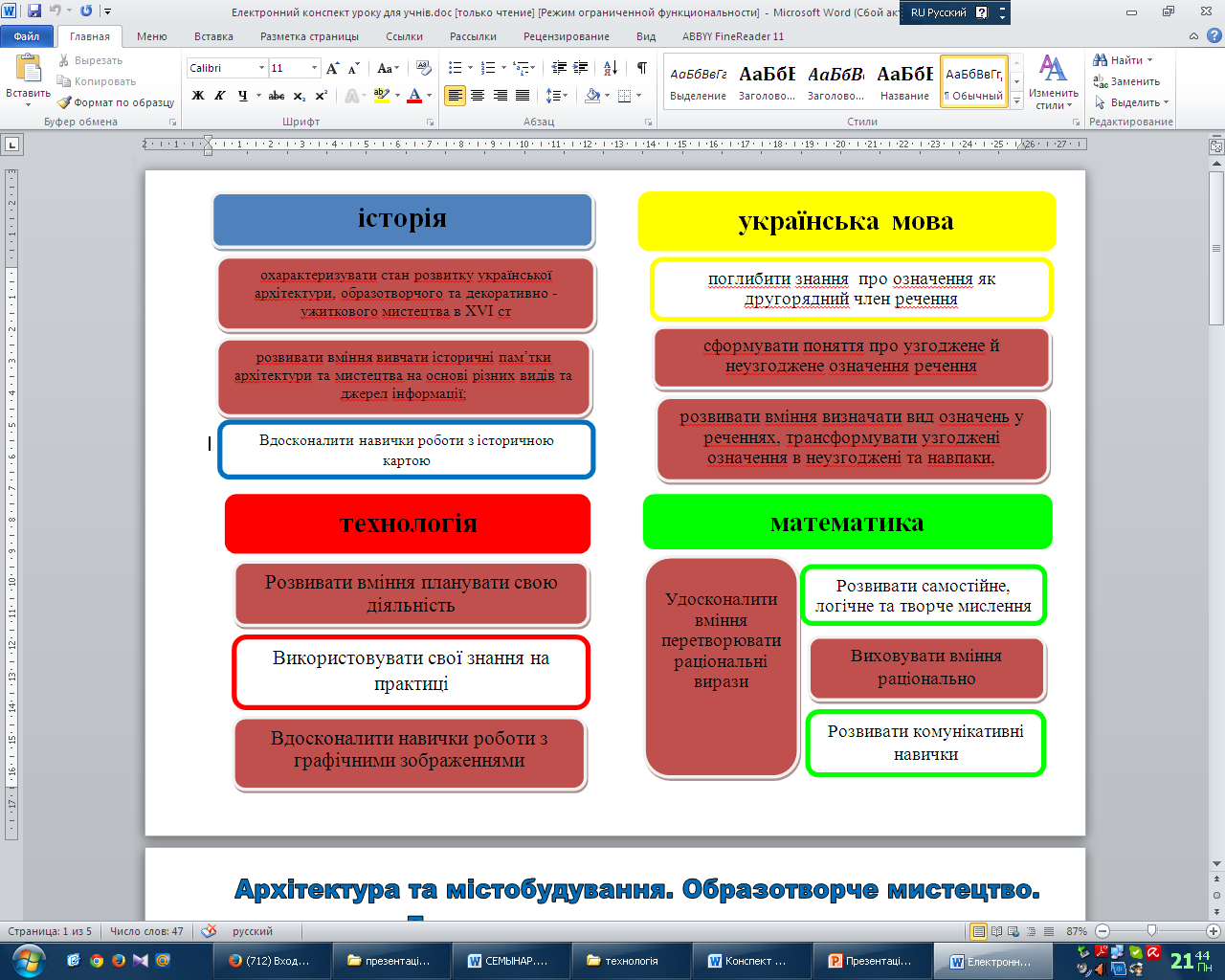 1історіяЗнайти назви та місця розташування пам’яток архітектури й  містобудування ХУІ ст. та нанести їх на картуЗнайти назви та місця розташування пам’яток архітектури й  містобудування ХУІ ст. та нанести їх на карту- На робочому столі знайти папку «Урок», відкрити в ній папку «Історія»,знайти презентація №1,- підручник – пар. 8 стр. 56,- Інтернет ресурси71. Правильна назва пам’ятки = 1сектор кола;2. Відповідне місце розташування = 1 сектор кола;3. Позначення всіх пам’яток – 3 сектори кола.1технологіяСтворити електронний конспект  з історії УкраїниСтворити електронний конспект  з історії УкраїниЗавдання 2 (3 сектори кола)Встав на 2-й сторінці готове графічне зображення “Карта”  Розмісти графічні об’єкти, які є історичними пам’ятками архітектури та містобудування, на карті. Графічні зображення знаходяться у файлах в папці “Технологія”. Розмісти помічені історичні пам’ятки у легенду карти. За допомогою об’єкту “WordArt” підпиши кожен із них (для цього використовуй готовий текст із назвами історичних пам’яток, який розташований на сторінці 3-й) Збережи отриманий результа7= 1 сектор кола= 1 сектор кола= 1 сектор кола1технологія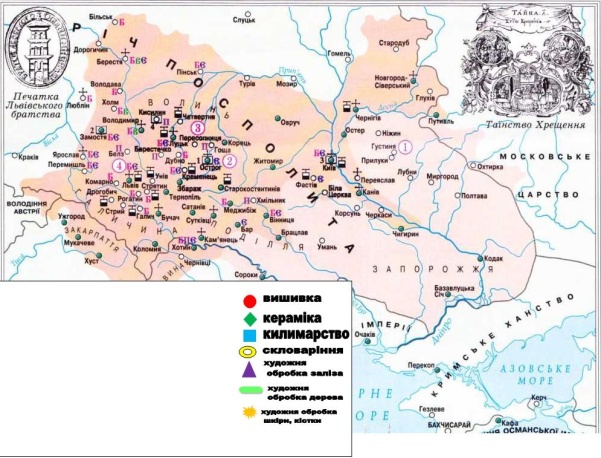 1укр. мова(освоєння нових знань) Опрацювати новий матеріал «Означення узгоджені та неузгоджені» Опрацювати новий матеріал «Означення узгоджені та неузгоджені»Відповідь на питання ви можете знайти за допомогою:-  підручника c,103-104- на робочому столі у папці «Урок» «Українська мова» відео - Інтернет ресурси.5Повний опорний конспект оцінюється у 4 сектори1укр. мова(освоєння нових знань)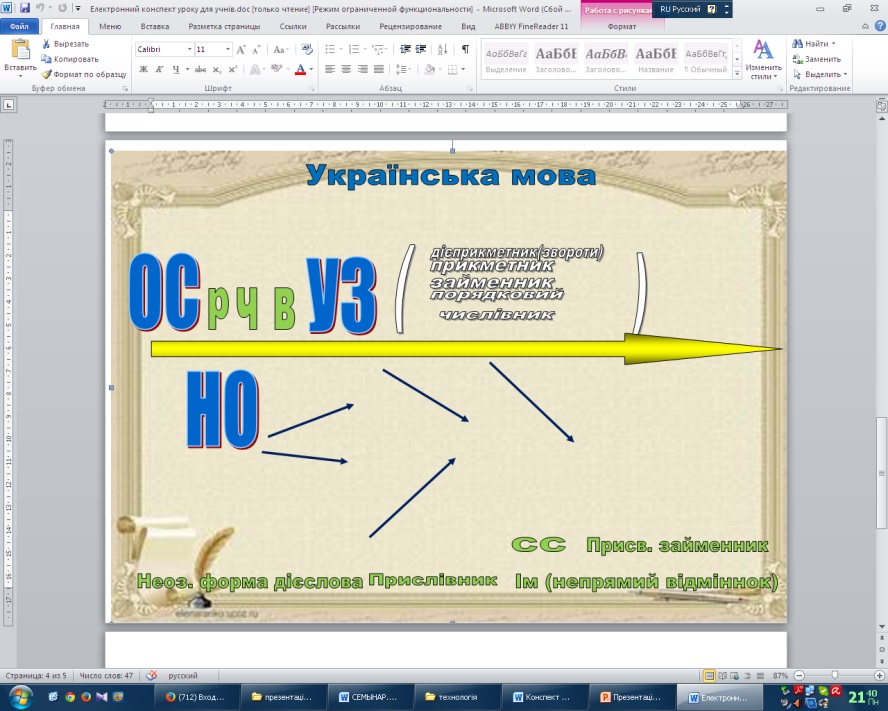 1Вправа для очейВправа для очейВправа для очейВправа для очейВправа для очейВправа для очей1техноло-гіятехноло-гіяСтворити електронний конспекту з укр. мовиЗавдання 3 (3 сектори кола)З поданих об’єктів “WordArt”та автофігур , що знаходяться на сторінці 4, створи опорну схему Згрупуй всі об’єкти  опорної схемиЗбережи отриманий результат5= 1 сектор кола= 2 сектори кола1алгебраалгебраДізнатисявартість   архітектурної каблучки Пилипа Турнаре1. На Робочому столі зайти у папку «Урок» відкрити папку «Алгебра» обрати папку «завдання 1» натиснути двічі лівою кнопкою миші на  Теst-W2відкрити тест2.  Виконати завдання  195 за підручником алгебри.3. Індивідуальна картка завдання № 1    51.Виконання тестового завдання  = 1-2 сектор кола;2. Робота з підручником:  один приклад на вибір  = 3 сектори кола;3. Робота з індивідуальною карткою  = 4 сектори колаалгебраалгебра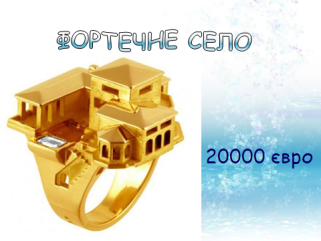 2історіяісторіяЗнайти та позначити на карті місця збереження пам’яток образотворчого мистецтва ХУІ ст.На робочому столі знайти папку «Урок», відкрити в ній папку «Історія»,знайти презентація №2;- підручник – пар. 8 стр. 58;-Інтернет ресурси71. Правильна назва пам’ятки  = 1 сектор кола;2. Відповідне місце розташування  = 1  сектор кола;3. Позначення всіх пам’яток = 3 сектори кола.2техноло-гіятехноло-гіяСтворити електронний конспект  з історії УкраїниЗавдання 4 (2 сектори кола)На 2-й сторінці, на карті, розмісти графічні об’єкти, які є історичними пам’ятками образотворчого мистецтва. Графічні зображення знаходяться у файлах в папці “Технологія”. Розмісти помічені історичні пам’ятки у легенду карти. За допомогою об’єкту “WordArt” підпиши кожен із них (для цього використовуй готовий текст із назвами історичних пам’яток, який розташований на сторінці 3-й) Збережи отриманий результат5= 1 сектор кола= 1 сектор кола2укр. мова (первинне закріплення знань)укр. мова (первинне закріплення знань)Завдання на вибір:1. Тестове завдання №1 на робочому столі у папці «Урок» «Українська мова» тестування 1 (презентація);2. Виконати вправу 139 за підручником української мови3. Знайти 2 речення з узгодженим означенням  у підручнику історії с.56 пункт «Замки та укріплені монастирі»  51. Виконання тестового завдання  = 1-2 сектор кола;2. вправа = 3 сектори кола;3. Робота з підручником історії = 4 сектори2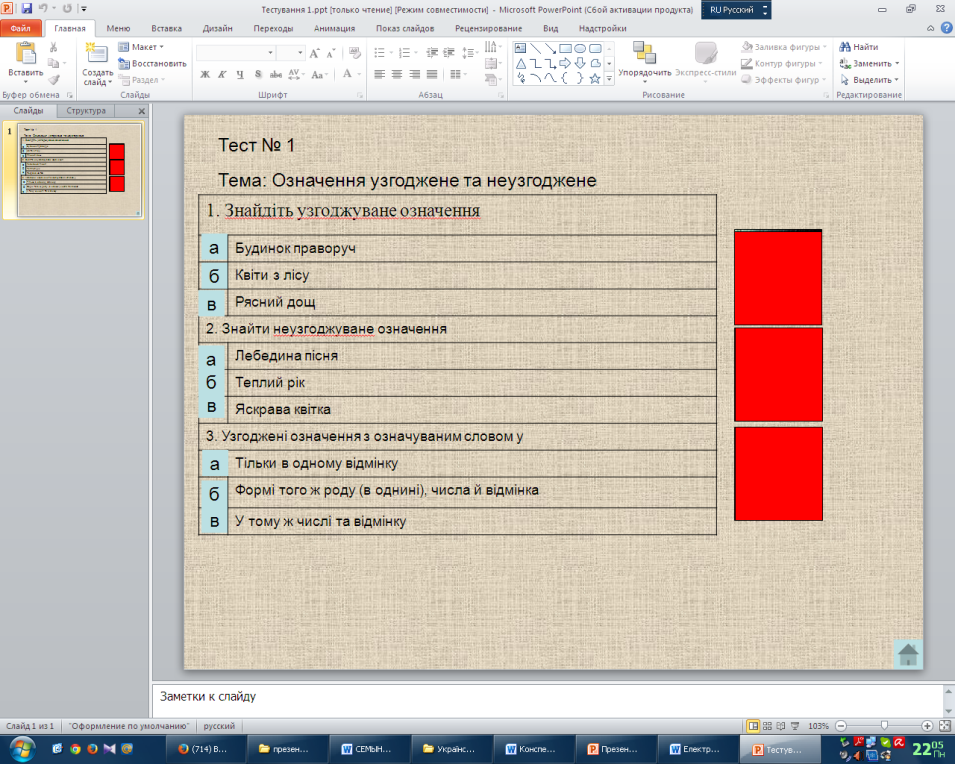 2алгебраалгебраДізнатися вартість  скриньки із дерева ручної роботи1. На Робочому столі зайти у папку «Урок» відкрити папку «Алгебра» обрати папку «завдання 2» натиснути двічі лівою кнопкою миші на  Теst-W2відкрити тест2.  Виконати завдання № 195 за підручником.Індивідуальна картка завдання № 2    51.Виконання тестового завдання  = 1 -2 сектор кола;2. Робота з підручником:  один приклад на вибір  = 3 сектори кола;3. Робота з індивідуальною карткою  = 4 сектори колаалгебраалгебра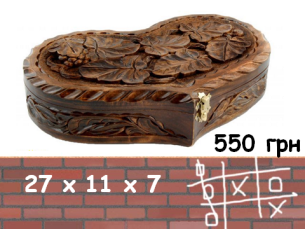 3історіяісторіяЗнайти та позначити на карті центри зародження декоративно – ужиткового мистецтва. На робочому столі знайти папку «Урок», відкрити в ній папку «Історія»,знайти презентація №3;- підручник – пар. 8 стр. 58;- Інтернет ресурси71.Правильна назва пам’ятки = 1 сектор кола;2. Відповідне місце розташування = 1 сектор кола;3. Позначення всіх пам’яток = 3 сектори кола3техноло-гіятехноло-гіяСтворити електронний конспект  з історії УкраїниЗавдання 5 (2 сектори кола)Користуючись легендою карти,  розмісти на ній позначки про декоративно-ужиткове мистецтво (готові позначки знаходять на сторінці 3) Збережи отриманий результатДо завдання 5:5= 2 сектори3укр. мова (Засвоєння вивченого матеріалу)укр. мова (Засвоєння вивченого матеріалу)Завдання на   вибір:1.  Тестове завдання №2 на робочому столі у папці «Урок» «Українська мова» тестування 2(презентація);2. Виконайте вправу 140 за підручником української мови3. Знайти 2 речення на с. 58 пункт «Монументальне малярство»  з узгодженим означенням та перетворити – на неузгоджені  у підручнику історії51. Виконання тестового завдання  = 1-2 сектор кола;2. вправа = 3 сектори кола;3. Робота з підручником історії = 4 сектори кола.3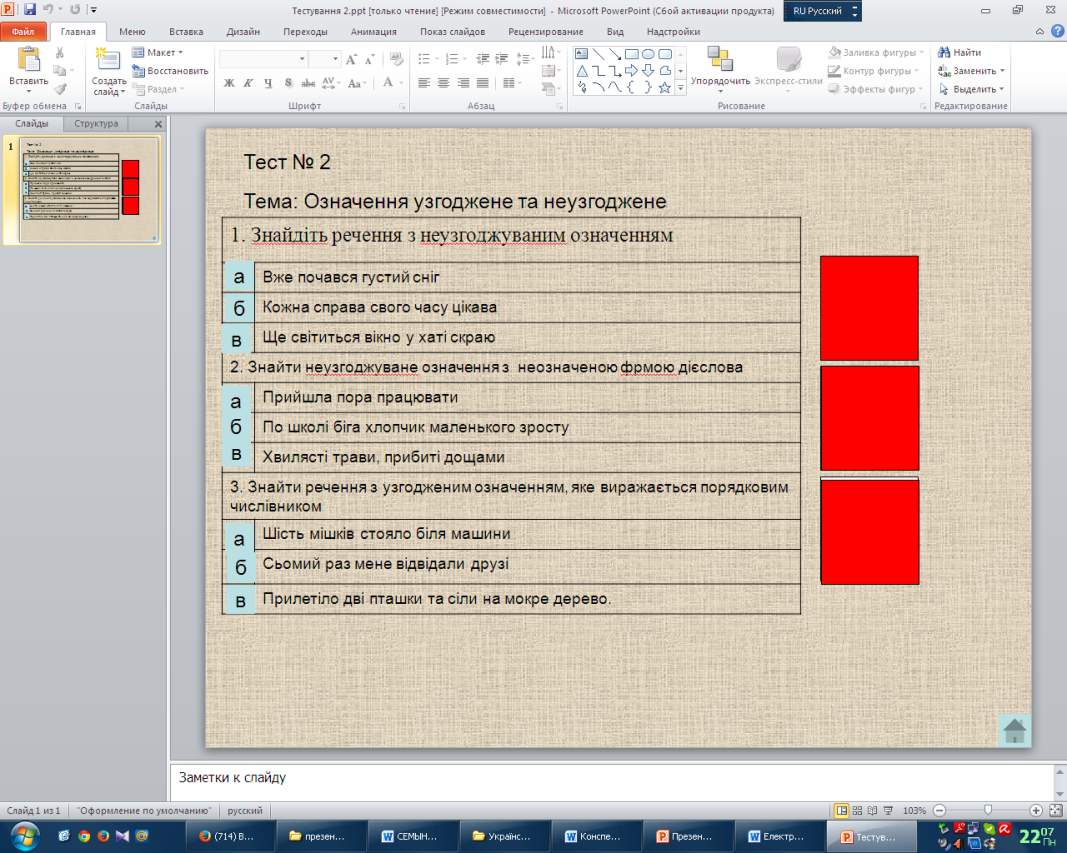 3алгебраалгебраДізнатися вартість  ікони із бісера Анжеліки Артемової1. На Робочому столі зайти у папку «Урок» відкрити папку «Алгебра» обрати папку «завдання 3» натиснути двічі лівою кнопкою миші на  Теst-W2відкрити тест2.  Виконати завдання № 195 за підручником.3. Індивідуальна картка завдання № 351.Виконання тестового завдання  = 1-2 сектор кола;2. Робота з підручником:  один приклад на вибір  = 3 сектори кола;3. Робота з індивідуальною карткою  = 4 сектори кола4Підсумок урокуПідсумок уроку Представлення  власного опорного конспектуУтворюючи речення з означенням розкажіть де розташовані культурні центри України ХVІ століття10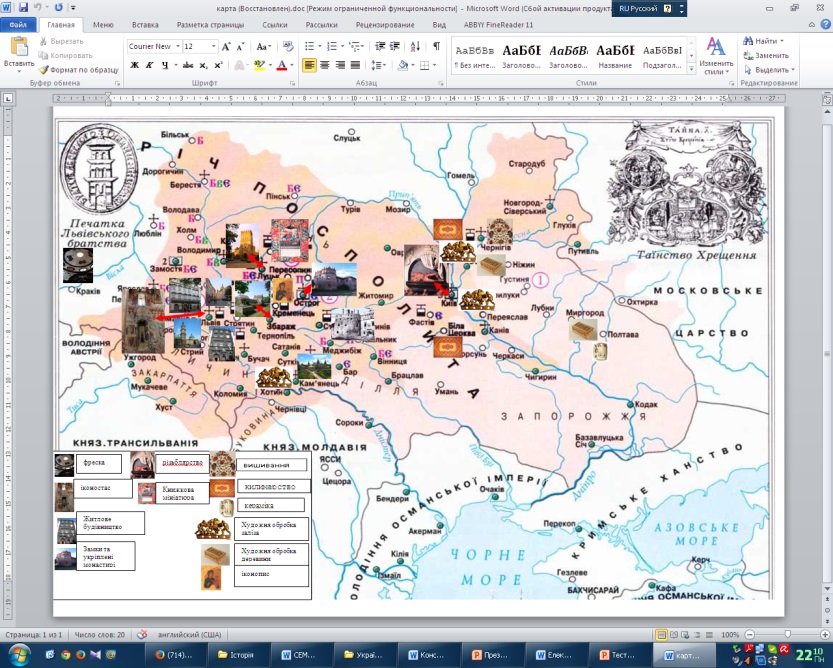 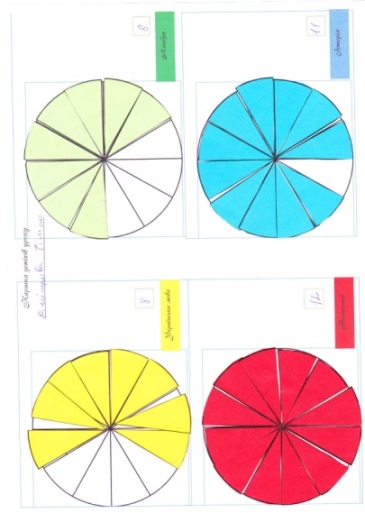 5РефлексіяАналіз досягнення поставлених цілей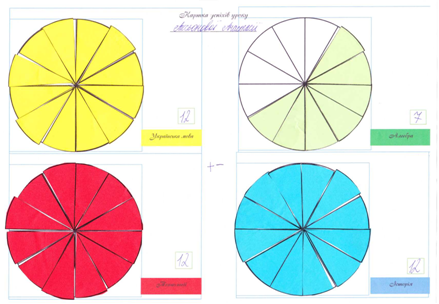 Аналіз досягнення поставлених цілейПорівння отриманих навчальних досягнень з поставленими цілями.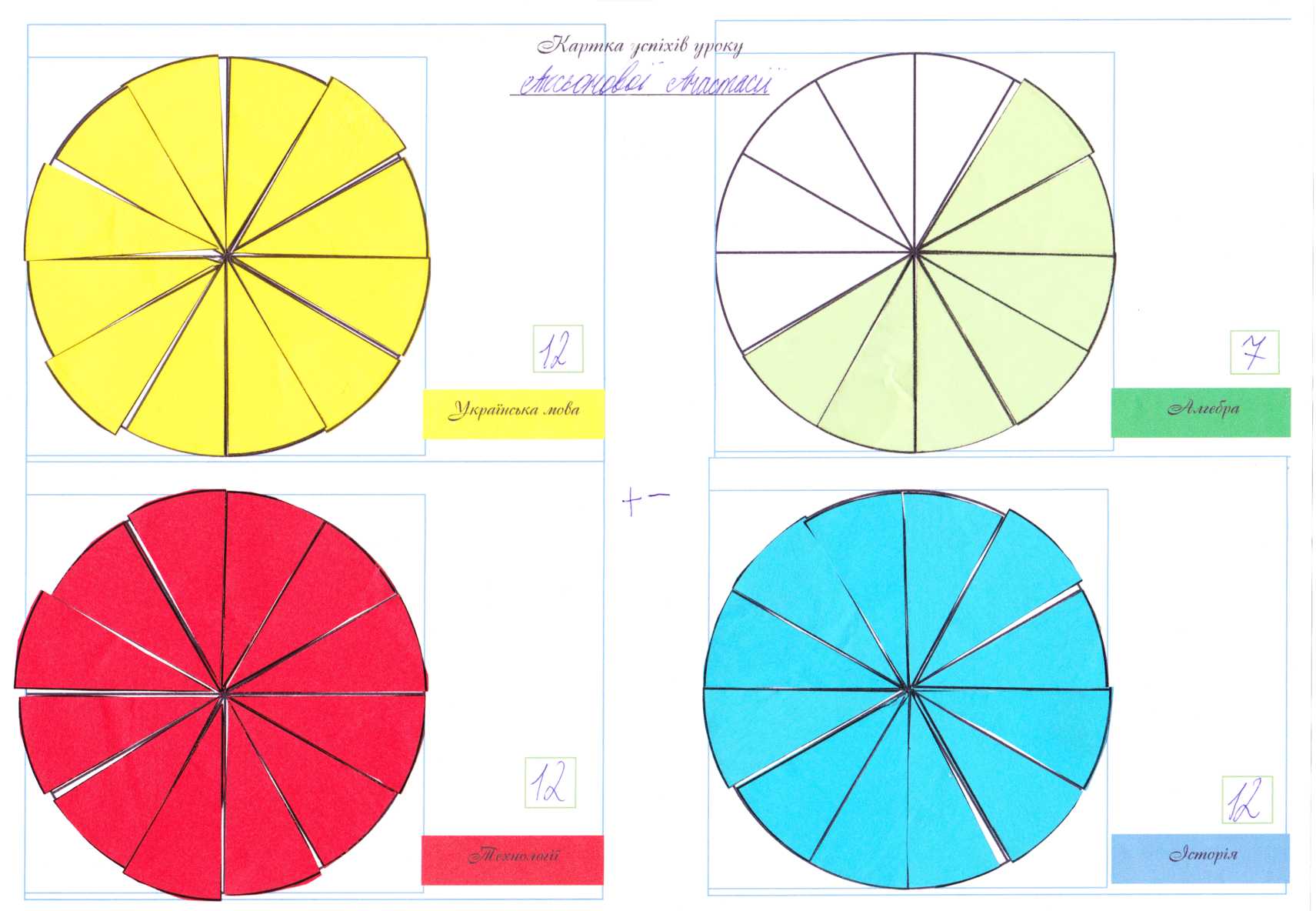 3